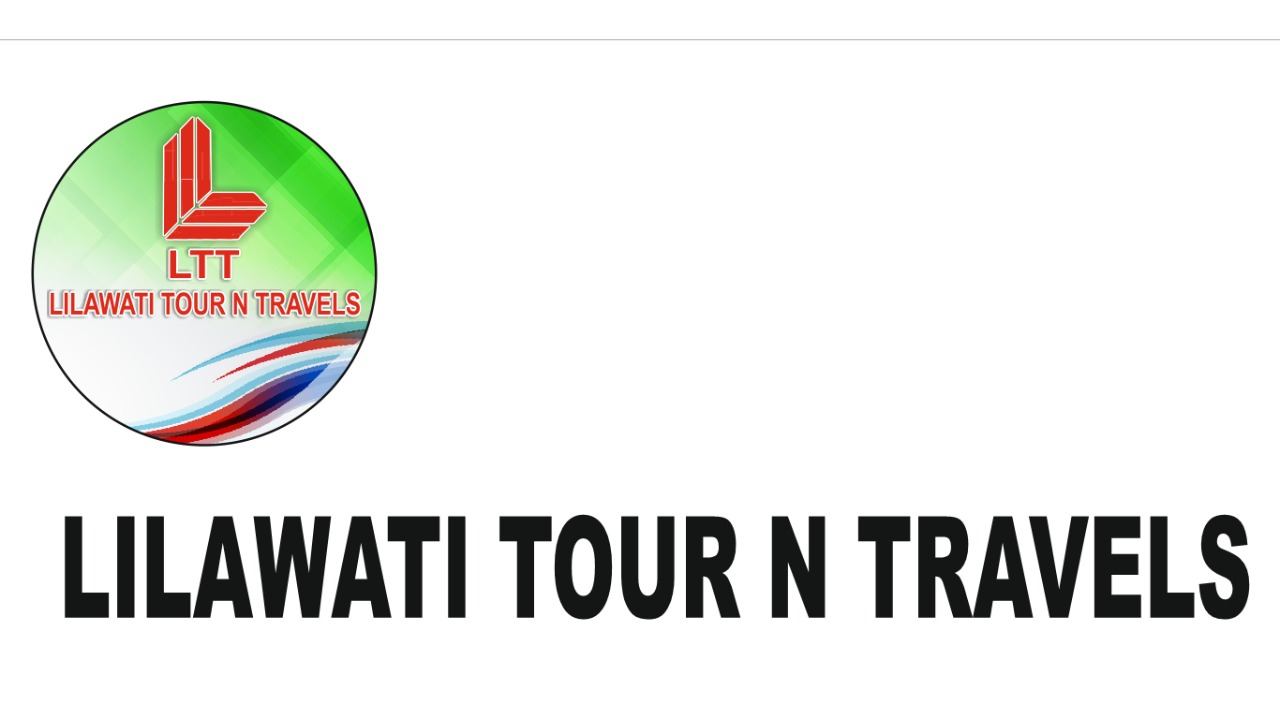 : Kashi-Day01-Pickup from Varanasi Station/Airpirt .chek in hotel  will go Sankat mochan, Durga Temple, Tulsi Manas temple, Namo Ghat, and Evening Ganga Aarti by motor boat night stay. Day02-Morning At 05:00 am visit Kal Bhairaw, Kashi Vishwanath, Annapurna temple, Vishal Akshi temple back to hotel for breakfast later visit Sarnath tour  and visit Ram Nagar Forte/palace. tour plan of Prayagraj:-Day03- Vindyachal tample and Sitamani tample  Sangam Snan (bath), Late Hanuman tample, Alopee Devi tample,  Anand Bhawan, Forte. Tour plan of Ayodhya:-Day 04 -Shri ram janmabhoomi, Hanuman Gadhi, kanak Bhawan, Maniram Das chavani, Nageshwarnath tample, Raja tample, Sita ki Rasoi, Swarg Dwar, Tulsi Bhawan, Ramkatha Park, Sarayu, Ammaji tample,